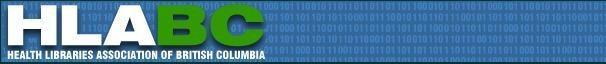 2020 HLABC Executive Meeting AgendaDate: 	Wednesday, June 24, 2020Time: 	2:00pm - 3:00pmLocation: Online via ZoomExecutive updates (if not covered under new business)Executive updates (if not covered under new business)Executive updates (if not covered under new business)Executive updates (if not covered under new business)Agenda ItemAction ItemsSpeaker1Welcome to our student members, Ioana Liuta & Keenan FedericoPam2President updateUpdate from CHLA Chapter Presidents’ meeting, June 15Talk about a need for statement on racismEveryone working remotelyNo responses to roundtable information that Pam sent out after AGMPam3Vice President updateNo updateConnie4Past president updateNo updateColleen5Treasurer/Membership updateNo updateShannon6Website/Communications Director updateNo updatePrubjot7Secretary updateHLABC AGM draft minutes doneEleriNew business (2:21– 3 pm)New business (2:21– 3 pm)New business (2:21– 3 pm)New business (2:21– 3 pm)HLABC statement re: racism, and action items to disrupt systemic racism through our chapterCHLA anti-racism statement discussedHLABC could respond to racism issues in health care in BCAdditional existing statements:  List of statements on librarianship.ca: https://librarianship.ca/blog/statements-racism-injustice/ CFLA http://cfla-fcab.ca/wp-content/uploads/2020/06/EN_CFLA_FCAB_Communique_on_Anti_Black_Racism.pdfInvolvement approach:There is much to be done individuallyWhat level of influence does a professional association (like CHLA) have?We want to pair a statement with concrete actionPossible approaches:Perpetual grant for minority students in library school (librarian or library tech programs)Mentoring program (excellent – not a lot of organizational work for the executive; high impact)List of CE/Educational opportunities to share with membership (e.g. via Key Words, or on website)Letter-writing advocacy (e.g. re: social justice issues, like the DTES)Inviting a speakerOption to set up a survey and have our membership vote on (for example) top 3 preferred approachesTopic suggestions:Alternative cataloging systemsInclusive consumer health resourcesDiscussion around HLABC commitment:We want to exercise caution re: committing to actions that require a lot of executive time (especially from future executives)We can approach this gradually over the course of the year (although the statement and a plan for action is much more pressing)Nonetheless, we want to make an enduring commitment to this issueEleri to write something for Keywords to provide members an opportunity to decide on what approaches they are interested in takingPam, Colleen, and Eleri will work to Issue an anti-racism statementHLABC exec will create anti-racism CE opportunitiesHLABC exec will write to CHLA as well to express supportEleriPrivacy and our membership formsShannon was in touch with OPIC re: concerns re: collecting membership information via Google FormsHLABC falls under PIPAColleen created a draft Excel spreadsheet to use as an alternativeMoving forward we might want to discuss moving our gmail account over to a free, nonprofit Google account- seems to have higher privacy settings, might be something to undertake over the course of this yearThanks to both Colleen and Shannon for their work!Shannon: Contact Shannon for an alternative.Note: No decision reached on Google nonprofit account.Shannon & ColleenWebsite languageHow will we ensure that we refer to our members in an inclusive way? Potential terms: librarians, health library technicians, and students; members; health library folksAlso have retirees, not closed to other users. Prubjot to change terms on the website to “members”.Shannon & PrubjotNew website theme Website has been updatedPrubjotHealthWiki links Patricia (past Website/Communications Director) mentioned that there was some past discussion on updating the health links that formerly pointed to Dean Giustini’s HealthWiki, which he had taken down. Apparently there was previous discussion to get an iSchool student to take on this project.Do we know the history of these conversations?Who might be able to take on this work?Student reps will check in on school?Consumer health links are very outdated.Links will become outdated quickly even if we updated them now.Consensus is not to update the linksPrubjot will delete Educational Resources page,  replace with suggested contact informationPam will send list of suggested contact page namesPam will call a meeting for Colleen, Ioana, and Keenan in late September to strategizePrubjotHLABC newsletterDo we want to keep the old logo? It’s no longer on the HLABC page. (Do we want to add the old logo to our new website?) Possibly put something in Keywords Prubjot will try to come up with a new logo in CanvaPam will write something for a contest in Keywords as wellPrubjotCont Ed opportunityDoes anyone have experience with screening MLA CE recordings, using a site license? E.g. https://www.mlanet.org/page/2020-monthly-webinars Peer Review WebinarLow involvement CE especially HLABC exec will discuss site license for MLA CE at next meetingPamWrap upEleri to set up 1x monthly meetings on Zoom/send out Doodle invites for future meetingsWrap upEleri to set up 1x monthly meetings on Zoom/send out Doodle invites for future meetingsWrap upEleri to set up 1x monthly meetings on Zoom/send out Doodle invites for future meetingsWrap upEleri to set up 1x monthly meetings on Zoom/send out Doodle invites for future meetings